OBEC STŘEDOKLUKYLidická 61, 252 68 Středokluky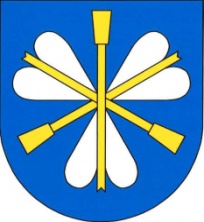 Zveřejnění záměru zřízení věcného břemene 
dle §39 odst. 1 zákona č. 128/2000, o obcích, v platném znění.Obec Středokluky zveřejňuje záměr zřízení věcného břemene na pozemku parc. č. 601/6 v k. ú. Středokluky, obec Středokluky dle smlouvy o smlouvě budoucí zřízení věcného břemene č.IV-12-6014682/VB/01.Jedná se o 18 m nového kabelového vedení. Věcné břemeno bude zřízeno na základě smlouvy o smlouvě budoucí ve prospěch společnosti ČEZ Distribuce. Podrobnosti viz www.stredokluky.czVe Středoklukách dne 8.1.2019					Jaroslav Paznocht     starosta obceVyvěšeno: 8.1.2019	Sejmuto:	